RETURN FORM 
This form must always be filled in and sent along with returned products when making a complaint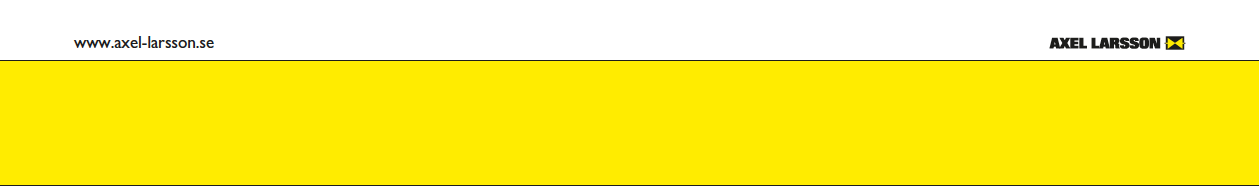 Axel Larsson Maskinaffär AB will accept returned products only after an agreement. In case of no previous agreement the return will not be accepted. The products shall be in the same condition as when they were delivered from Axel Larsson. The right of return is limited in time and must be done within one (1) year after the product is handed over to the Buyer.Axel Larsson Maskinaffär AB will not accept return of following products:Consumables (such as screws, bolts, etc) in opened packaging.Products where the total value is less than SEK 500.Products that has been adapted to the Buyer, such as specially made valves or instruments, cut hose.Products with exceeded best before date or similar.Return to:According to an agreement with Axel Larsson’s sales person.Date2020-12-16Axel Larsson’s order or invoice no.Article numberQuantityCompanyCustomer- or organization no.Contact personPostal addressTelephoneE-mailShort description for reason of the return:Axel Larsson Maskinaffär ABTruckvägen 12SE-194 52 Upplands Väsby
SwedenTelefon: 010-455 97 00E-post: sales@axel-larsson.se